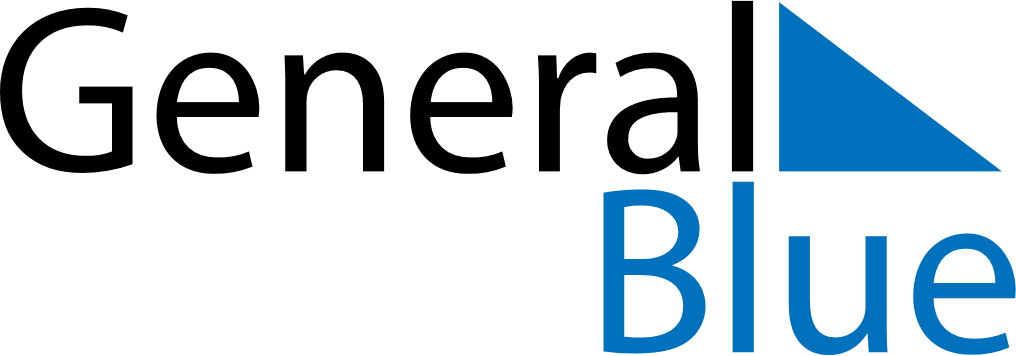 November 2024November 2024November 2024November 2024November 2024November 2024Elmendorf Air Force Base, Alaska, United StatesElmendorf Air Force Base, Alaska, United StatesElmendorf Air Force Base, Alaska, United StatesElmendorf Air Force Base, Alaska, United StatesElmendorf Air Force Base, Alaska, United StatesElmendorf Air Force Base, Alaska, United StatesSunday Monday Tuesday Wednesday Thursday Friday Saturday 1 2 Sunrise: 9:26 AM Sunset: 5:57 PM Daylight: 8 hours and 30 minutes. Sunrise: 9:29 AM Sunset: 5:54 PM Daylight: 8 hours and 25 minutes. 3 4 5 6 7 8 9 Sunrise: 8:32 AM Sunset: 4:51 PM Daylight: 8 hours and 19 minutes. Sunrise: 8:34 AM Sunset: 4:49 PM Daylight: 8 hours and 14 minutes. Sunrise: 8:37 AM Sunset: 4:46 PM Daylight: 8 hours and 8 minutes. Sunrise: 8:40 AM Sunset: 4:43 PM Daylight: 8 hours and 3 minutes. Sunrise: 8:43 AM Sunset: 4:41 PM Daylight: 7 hours and 58 minutes. Sunrise: 8:45 AM Sunset: 4:38 PM Daylight: 7 hours and 52 minutes. Sunrise: 8:48 AM Sunset: 4:36 PM Daylight: 7 hours and 47 minutes. 10 11 12 13 14 15 16 Sunrise: 8:51 AM Sunset: 4:33 PM Daylight: 7 hours and 42 minutes. Sunrise: 8:54 AM Sunset: 4:30 PM Daylight: 7 hours and 36 minutes. Sunrise: 8:56 AM Sunset: 4:28 PM Daylight: 7 hours and 31 minutes. Sunrise: 8:59 AM Sunset: 4:26 PM Daylight: 7 hours and 26 minutes. Sunrise: 9:02 AM Sunset: 4:23 PM Daylight: 7 hours and 21 minutes. Sunrise: 9:04 AM Sunset: 4:21 PM Daylight: 7 hours and 16 minutes. Sunrise: 9:07 AM Sunset: 4:18 PM Daylight: 7 hours and 11 minutes. 17 18 19 20 21 22 23 Sunrise: 9:10 AM Sunset: 4:16 PM Daylight: 7 hours and 6 minutes. Sunrise: 9:12 AM Sunset: 4:14 PM Daylight: 7 hours and 1 minute. Sunrise: 9:15 AM Sunset: 4:12 PM Daylight: 6 hours and 56 minutes. Sunrise: 9:18 AM Sunset: 4:10 PM Daylight: 6 hours and 52 minutes. Sunrise: 9:20 AM Sunset: 4:08 PM Daylight: 6 hours and 47 minutes. Sunrise: 9:23 AM Sunset: 4:06 PM Daylight: 6 hours and 42 minutes. Sunrise: 9:25 AM Sunset: 4:04 PM Daylight: 6 hours and 38 minutes. 24 25 26 27 28 29 30 Sunrise: 9:28 AM Sunset: 4:02 PM Daylight: 6 hours and 33 minutes. Sunrise: 9:30 AM Sunset: 4:00 PM Daylight: 6 hours and 29 minutes. Sunrise: 9:33 AM Sunset: 3:58 PM Daylight: 6 hours and 25 minutes. Sunrise: 9:35 AM Sunset: 3:56 PM Daylight: 6 hours and 21 minutes. Sunrise: 9:37 AM Sunset: 3:55 PM Daylight: 6 hours and 17 minutes. Sunrise: 9:40 AM Sunset: 3:53 PM Daylight: 6 hours and 13 minutes. Sunrise: 9:42 AM Sunset: 3:51 PM Daylight: 6 hours and 9 minutes. 